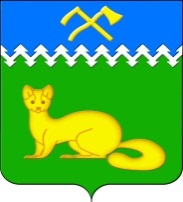 АДМИНИСТРАЦИЯ БОГУЧАНСКОГО  СЕЛЬСОВЕТАБОГУЧАНСКОГО  РАЙОНАКРАСНОЯРСКОГО КРАЯ П О С Т А Н О В Л Е Н И Е
  15.02.2024                                          с. Богучаны                                    № 42 - пО присвоении адреса земельнымучасткам в с. БогучаныРассмотрев обращение администрации Богучанского района о присвоении адреса образуемым земельным участкам, в соответствии с требованиями Постановления Правительства РФ от 19.11.2014г № 1221 «Об утверждении Правил присвоения, изменения и аннулирования адресов», руководствуясь пп. 21 п. 1. ст. 14  Федерального закона от 06.10.2003                    № 131-ФЗ «Об общих принципах организации местного самоуправления в Российской Федерации»  и Уставом Богучанского сельсовета, ПОСТАНОВЛЯЮ:1. Земельному участку, образуемому в результате перераспределения, в кадастровом квартале 24:07:1201002 с. Богучаны, площадью 617 кв.м., присвоить следующий адрес:- Российская Федерация, Красноярский край, муниципальный район Богучанский, сельское поселение Богучанский сельсовет, село Богучаны, переулок Первомайский, земельный участок 4;2. Вновь образуемому земельному участку с разрешенным использованием блокированная жилая застройка, в кадастровом квартале 24:07:1201004 с. Богучаны, площадью 1459 кв.м., присвоить следующий адрес:- Российская Федерация, Красноярский край, муниципальный район Богучанский, сельское поселение Богучанский сельсовет, село Богучаны, улица Терешковой, земельный участок 11/2.3. Специалистам ОЖТ администрации Богучанского сельсовета разместить вышеуказанные сведения о присвоении адреса объектам адресации в Государственном адресном реестре.4. Контроль за исполнением данного постановления оставляю за собой. 5.  Постановление вступает в силу со дня подписания.И.о. Главы Богучанского сельсовета                                             В.П. Каликайтис